Wisconsin Child Care Teacher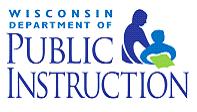 Certificate Program Checklist for AssessmentThe intent of the Wisconsin Child Care Teacher (CCT) Certificate Program is to recognize a student's mastery of employability skills valued by employers, to help students explore their career interests, and to provide a state credential of student mastery.  This program allows: students and workers to document their assistant child care teacher skillsemployers to assess the skills they are looking for in quality employeeseducators to customize instruction to help students to acquire skills that assistant child care teachers require.Areas CompletedDirections for Evaluator or Employer  Thank you for your help in mentoring an entry-level employee at the beginning of their work experiences to become a more effective future employee. Please use the certificate program assessment to rate the employee based on the 3-2-1 scale.  Select the appropriate work experience environment code or codes to show where the student has demonstrated the skills or attitudes.  Be sure to provide as much feedback as possible to the student under comments. If you cannot assess the employee on some of the items due to lack of access to practice or opportunity to observe the skill, please rank the student at a 1 level and provide ways for the student to gain this experience in the goal section after the category.  School:  Please review this Child Care Teacher Certificate Program Assessment with the participating employee and ensure that s/he understands the items to be assessed. Between the employer, community based partner, or the school, all items must be rated. Certification:  In order to receive a State Certificate in Child Care Teacher, the employee skill rating must be at least 22 points, with a minimum of a “2” rating for each assessed skill standard.   In order to receive a State Certificate in Employability Skills, the employee skill rating must be at least 26 points, with a minimum of a “2” rating for each assessed skill standard. Rating Scale: 							Work Experience Environment Code:Part 1: Employability Skills and AttitudesPart 2: Child Care Teacher SkillsPersonal Work Habits and AttitudesChild Care Teacher CompetenciesDevelop positive relationships with othersCommunicate effectively with othersCollaborate with othersMaintain composure under pressureDemonstrate integrityPerform quality workProvide quality goods or service (internal and external)Show initiative and self directionAdapt to changeDemonstrate safety and security regulations and practicesApply job related technology, information, and mediaCreate a physically safe and emotionally secure environment for children both inside and outside of the centerApply theories of developmentally appropriate practice to classroom situations Cultivate positive relationships with children in a child care setting Guide children in appropriate behaviors Create developmentally appropriate activities for a variety of child care curricular areasFacilitate developmentally appropriate activities for a variety of child care curricular areasDevelop a career portfolioAdhere to current USDA dietary guidelines and WI state licensingAdhere to current licensing regulations concerning health and safety of childrenImplement modifications to accommodate special needsPersonal and Professional Development Create a physically safe and emotionally secure environment for children both inside and outside of the centerApply theories of developmentally appropriate practice to classroom situations Cultivate positive relationships with children in a child care setting Guide children in appropriate behaviors Create developmentally appropriate activities for a variety of child care curricular areasFacilitate developmentally appropriate activities for a variety of child care curricular areasDevelop a career portfolioAdhere to current USDA dietary guidelines and WI state licensingAdhere to current licensing regulations concerning health and safety of childrenImplement modifications to accommodate special needsFulfill training or certification requirements for employmentSet personal goals for improvementCreate a physically safe and emotionally secure environment for children both inside and outside of the centerApply theories of developmentally appropriate practice to classroom situations Cultivate positive relationships with children in a child care setting Guide children in appropriate behaviors Create developmentally appropriate activities for a variety of child care curricular areasFacilitate developmentally appropriate activities for a variety of child care curricular areasDevelop a career portfolioAdhere to current USDA dietary guidelines and WI state licensingAdhere to current licensing regulations concerning health and safety of childrenImplement modifications to accommodate special needsSTUDENT informationSTUDENT informationSTUDENT informationSTUDENT informationSTUDENT informationSTUDENT informationSTUDENT informationStudent/Employee NameStudent/Employee NameSupervising TeacherSupervising TeacherSupervising TeacherSupervising TeacherSupervising Teacher’s EmailSupervising Teacher’s EmailSupervising Teacher’s EmailSchool DistrictSchool DistrictSchool DistrictSchool DistrictSchool Name and Address: (Street, City, State, and Zip)School Name and Address: (Street, City, State, and Zip)School Name and Address: (Street, City, State, and Zip)School Name and Address: (Street, City, State, and Zip)School Name and Address: (Street, City, State, and Zip)School Telephone Area/No.School Telephone Area/No.School Telephone Area/No.School Telephone Area/No.School Telephone Area/No.School Fax Area/No.School Fax Area/No.School Fax Area/No.School Fax Area/No.Workplace MentorWorkplace MentorWorkplace MentorMentor’s E-Mail AddressMentor’s E-Mail AddressMentor’s E-Mail AddressMentor’s E-Mail AddressMentor’s PhoneMentor’s PhoneStudent’s PositionStudent’s PositionStudent’s PositionStudent’s PositionStudent’s PositionStudent’s PositionStudent’s PositionStart DateStart DateWork-Based Learning Site (Employer name, street address, city, state, zip code)Work-Based Learning Site (Employer name, street address, city, state, zip code)Work-Based Learning Site (Employer name, street address, city, state, zip code)Work-Based Learning Site (Employer name, street address, city, state, zip code)Work-Based Learning Site (Employer name, street address, city, state, zip code)Work-Based Learning Site (Employer name, street address, city, state, zip code)Work-Based Learning Site (Employer name, street address, city, state, zip code)Work-Based Learning Site (Employer name, street address, city, state, zip code)Work-Based Learning Site (Employer name, street address, city, state, zip code)Primary Responsibilities:  Primary Responsibilities:  Primary Responsibilities:  Primary Responsibilities:  Primary Responsibilities:  Primary Responsibilities:  Primary Responsibilities:  Primary Responsibilities:  Primary Responsibilities:  3Exceeds Expectations:  Exceeds entry-level criteria; requires minimal supervision; consistently displays this behavior    SB 	School Based (Supervising Teacher)     WB	Work Based (Workplace Mentor)    CB       Community Based or Service Agency Based2Meets Expectations:  Meets entry-level criteria; requires some supervision; often displays this behavior    SB 	School Based (Supervising Teacher)     WB	Work Based (Workplace Mentor)    CB       Community Based or Service Agency Based1Working to Meet Expectations:  Needs improvement; requires much assistance and supervision; rarely displays behavior    SB 	School Based (Supervising Teacher)     WB	Work Based (Workplace Mentor)    CB       Community Based or Service Agency BasedEmployability Skills and AttitudesRatingEnvironmentPersonal Work Habits and AttitudesPersonal Work Habits and AttitudesDevelops positive relationships with othersExamples of qualities and habits that the employee might exhibit include . . .Interacts with others with respect and in a non-judgmental mannerResponds to others in an appropriate and non-offensive mannerHelps co-workers and peers accomplish tasks or goalsApplies problem-solving strategies to improve relations with othersWhen managing others, shows traits such as compassion, listening, coaching, team development, and appreciationChoose one here: 3       2      1Choose one or more here: WB   SB   CBJob Specific Examples:Comments:Goals:Job Specific Examples:Comments:Goals:Communicates effectively with othersExamples of qualities and habits that the employee might exhibit include . . .Adjusts the communication approach for the target audience, purpose, and situation to maximize impactOrganizes messages/information in a logical and helpful mannerSpeaks clearly and writes legibly Models behaviors to show active listeningApplies what was read to actual practiceAsks appropriate questions for clarityChoose one here: 3       2      1Choose one or more here: WB   SB   CBJob Specific Examples:Comments:Goals:Job Specific Examples:Comments:Goals:Collaborates with OthersExamples of qualities and habits that the employee might exhibit include . . .Works effectively in teams with people of diverse backgrounds regardless of sex, race, ethnicity, nationality, sexuality, religion, political views, and abilitiesShares responsibility for collaborative work and decision makingUses the problem-solving process to work through differences of opinion in a constructive manner to achieve a reasonable compromiseAvoids contributing to unproductive group conflictShares information and carries out responsibilities in a timely mannerChoose one here: 3       2      1Choose one or more here: WB   SB   CBJob Specific Examples:Comments:Goals:Job Specific Examples:Comments:Goals:Maintains composure under pressureExamples of qualities and habits that the employee might exhibit include . . .Uses critical thinking skills to determine the best options or outcomes when faced with a challenging situation Carries out assigned duties while under pressureActs in a respectful, professional, and non-offensive manner while under pressureApplies stress management techniques to cope under pressureChoose one here: 3       2      1Choose one or more here: WB   SB   CBJob Specific Examples:Comments:Goals:Job Specific Examples:Comments:Goals:Demonstrates integrityExamples of qualities and habits that the employee might exhibit include . . .Carries out responsibilities in an ethical, legal, and confidential manner Responds to situations in a timely mannerTakes personal responsibility to correct problemsModels behaviors that demonstrate self-discipline, reliability, and dependabilityChoose one here: 3       2      1Choose one or more here: WB   SB   CBJob Specific Examples:Comments:Goals:Job Specific Examples:Comments:Goals:Performs quality workExamples of qualities and habits that the employee might exhibit include . . .Carries out written and verbal directions accurately Completes work efficiently and effectivelyPerforms math accuratelyConserves resources, supplies, and materials to minimize cost and environmental impactUses equipment, technology, and work strategies to improve workflowApplies problem-solving strategies to improve productivityAdheres to worksite regulations and practicesMaintains an organized work areaChoose one here: 3       2      1Choose one or more here: WB   SB   CBJob Specific Examples:Comments:Goals:Job Specific Examples:Comments:Goals:Provides quality goods or service (internal and external)Examples of qualities and habits that the employee might exhibit include . . .Shows support for the organizational goals and principles by own personal actionsDisplays a respectful and professional image to customers Displays an enthusiastic attitude and desire to take care of customer needsSeeks out ways to increase customer satisfactionProduces goods to workplace specificationsChoose one here: 3       2      1Choose one or more here: WB   SB   CBJob Specific Examples:Comments:Goals:Job Specific Examples:Comments:Goals:Shows initiative and self-directionExamples of qualities and habits that the employee might exhibit include . . .Prioritizes and carries out responsibilities without being toldResponds with enthusiasm and flexibility to handle tasks that need immediate attentionReflects on any unsatisfactory outcome as an opportunity to learnImproves personal performance by doing something different or differentlyAnalyzes how own actions impact the overall organizationSupports own actions with sound reasoning and principlesBalances personal activities to minimize interference with work responsibilitiesChoose one here: 3       2      1Choose one or more here: WB   SB   CBJob Specific Examples:Comments:Goals:Job Specific Examples:Comments:Goals:Adapts to changeExamples of qualities and habits that the employee might exhibit include . . .Shows flexibility and willingness to learn new skills for various job rolesUses problem-solving and critical-thinking skills to cope with changing circumstancesModifies own work behaviors based on feedback, unsatisfactory outcomes, efficiency, and effectivenessDisplays a "can do" attitudeChoose one here: 3       2      1Choose one or more here: WB   SB   CBJob Specific Examples:Comments:Goals:Job Specific Examples:Comments:Goals:Demonstrates safety and security regulations and practicesExamples of qualities and habits that the employee might exhibit include . . . Follows personal safety requirements Maintains a safe work environment Demonstrates professional role in an emergency Follows security procedures Maintains confidentialityChoose one here: 3       2      1Choose one or more here: WB   SB   CBJob Specific Examples:Comments:Goals:Job Specific Examples:Comments:Goals:Applies job-related technology, information, and mediaExamples of qualities and habits that the employee might exhibit include . . .Applies technology effectively in the workplace Accesses and evaluates information on the jobAccesses training manuals, websites, or other media related to the jobChoose one here: 3       2      1Choose one or more here: WB   SB   CBJob Specific Examples:Comments:Goals:Job Specific Examples:Comments:Goals:Personal Work Habits and Attitudes SubtotalStudent/Employee must earn a subtotal of at least 22 out of a possible 33 for certification.  Personal and Professional Development	Personal and Professional Development	Fulfills training or certification requirements for employment Examples of this requirement may include. . . Participation in required career-related training and/or educational programs  Passing certification tests to qualify for licensure and/or certification  Participation in company training or orientationChoose one here: 3       2      1Choose one or more here: WB   SB   CBSets personal goals for improvementExamples of this requirement may include. . . Setting goals that are specific and measureable  Setting work-related goals that align with the organization's mission Identifying strategies to reach goals Reflecting on goal progress to regularly evaluate and modify goalsChoose one here: 3       2      1Choose one or more here: WB   SB   CBJob Specific Examples:Comments:Goals:Job Specific Examples:Comments:Goals:Personal and Professional Development SubtotalStudent/Employee must earn a subtotal of at least 4 out of a possible 6 for certification.  Assistant Child Care Teacher SkillsAssistant Child Care Teacher SkillsRatingEnvironmentRatingEnvironmentCenter EnvironmentCenter EnvironmentCenter EnvironmentCenter Environment1.  Create a physically safe and emotionally secure environment for children both inside and outside of the center Students demonstrate their competence when they:Follow state licensing protocol for center safety (i.e. Extension cords, location of materials, child pick up and drop off)Follow protocol for emergency situations (strangers, fire, tornado, etc.)Practice the center evacuation plan1.  Create a physically safe and emotionally secure environment for children both inside and outside of the center Students demonstrate their competence when they:Follow state licensing protocol for center safety (i.e. Extension cords, location of materials, child pick up and drop off)Follow protocol for emergency situations (strangers, fire, tornado, etc.)Practice the center evacuation planChoose one here: 3       2      1Choose one or more here: WB   SB   CBChoose one here: 3       2      1Choose one or more here: WB   SB   CBJob Specific Examples:Comments:Goals:Job Specific Examples:Comments:Goals:Job Specific Examples:Comments:Goals:Job Specific Examples:Comments:Goals:ChildrenChildrenChildren2.  Apply theories of developmentally appropriate practice to classroom situationsStudents demonstrate their competence when they:Identify the development stage of the childRelate to the developmental needs of the childRelate theories of child development to classroom situationsDemonstrate characteristics of a quality child care worker implementing developmentally appropriate practiceChoose one here: 3       2      1Choose one or more here: WB   SB   CBChoose one here: 3       2      1Choose one or more here: WB   SB   CBJob Specific Examples:Comments:Goals:Job Specific Examples:Comments:Goals:Job Specific Examples:Comments:Goals:Guiding ChildrenGuiding ChildrenGuiding Children3.  Cultivate positive relationships with children in a child care settingStudents demonstrate their competence when they:Model appropriate interpersonal skillsInitiate and foster positive relationshipsTreat all children equallyDemonstrate problem prevention skillsDemonstrate intervention skills3.  Cultivate positive relationships with children in a child care settingStudents demonstrate their competence when they:Model appropriate interpersonal skillsInitiate and foster positive relationshipsTreat all children equallyDemonstrate problem prevention skillsDemonstrate intervention skillsChoose one here: 3       2      1Choose one or more here: WB   SB   CBChoose one here: 3       2      1Choose one or more here: WB   SB   CBJob Specific Examples:Comments:Goals:Job Specific Examples:Comments:Goals:Job Specific Examples:Comments:Goals:Job Specific Examples:Comments:Goals:4.  Guide children in appropriate behaviorsStudents demonstrate their competence when they:Identify the challenging behavior in need of guidanceSuggest factors that contribute to the behaviorIdentify strategies that will appropriately address the challenging behaviorChoose one here: 3       2      1Choose one or more here: WB   SB   CBChoose one here: 3       2      1Choose one or more here: WB   SB   CBJob Specific Examples:Comments:Goals:Job Specific Examples:Comments:Goals:Job Specific Examples:Comments:Goals:Activities CurriculumActivities CurriculumActivities Curriculum5.  Create developmentally appropriate activities for a variety of child care curricular areasStudents demonstrate their competence when:	Activities are relevant, educational and meaningful to childrenActivities are culturally sensitiveActivities are age appropriateActivities are individually appropriate5.  Create developmentally appropriate activities for a variety of child care curricular areasStudents demonstrate their competence when:	Activities are relevant, educational and meaningful to childrenActivities are culturally sensitiveActivities are age appropriateActivities are individually appropriateChoose one here: 3       2      1Choose one or more here: WB   SB   CBJob Specific Examples:Comments:Goals:Job Specific Examples:Comments:Goals:Job Specific Examples:Comments:Goals:6.  Facilitate developmentally appropriate activities for a variety of child care curricular areas	Students demonstrate their competence when they:Are prepared for the lesson (written plan, materials, supplies, etc.)Introduce the activity and motivate the childrenEngage children in the lessonFollow the written plan and monitor and adjust as neededPresent the content clearly and accuratelyGive children feedback on how they are doingEffectively close or transition the activityReflect on the lesson and plan for improvementChoose one here: 3       2      1Choose one or more here: WB   SB   CBChoose one here: 3       2      1Choose one or more here: WB   SB   CBJob Specific Examples:Comments:Goals:Job Specific Examples:Comments:Goals:Job Specific Examples:Comments:Goals:Professional DevelopmentProfessional DevelopmentProfessional Development7.  Develop a career portfolioStudents demonstrate their competence when the portfolio:Includes a cover page and table of contentsIncludes a resumeIncludes certificationsIncludes a letter of recommendationIncludes selected projects and work samplesIncludes a future career planIs professionally presentedIncludes the skills certificate final evaluation (when received)Choose one here: 3       2      1Choose one or more here: WB   SB   CBChoose one here: 3       2      1Choose one or more here: WB   SB   CBJob Specific Examples:Comments:Goals:Job Specific Examples:Comments:Goals:Job Specific Examples:Comments:Goals:Food and NutritionFood and NutritionFood and Nutrition8.  Adhere to current USDA dietary guidelines and WI state licensingStudents demonstrate their competence when they:	Examine the impact of culture on food choicesAnalyze menus using the USDA dietary guidelinesRecommend menu improvementsPromote healthy eating for children and families8.  Adhere to current USDA dietary guidelines and WI state licensingStudents demonstrate their competence when they:	Examine the impact of culture on food choicesAnalyze menus using the USDA dietary guidelinesRecommend menu improvementsPromote healthy eating for children and familiesChoose one here: 3       2      1Choose one or more here: WB   SB   CBChoose one here: 3       2      1Choose one or more here: WB   SB   CBJob Specific Examples:Comments:Goals:Job Specific Examples:Comments:Goals:Job Specific Examples:Comments:Goals:Job Specific Examples:Comments:Goals:Health and SafetyHealth and SafetyHealth and SafetyHealth and Safety9.  Adhere to current licensing regulations concerning health and safety of children Students demonstrate their competence when they:		Complete licensing forms accuratelyReport any licensing violationsFollow procedure when a child becomes illStore and administer medications accordingly to licensing regulationsRecognize your role as a mandated reporter of suspected child abuse and neglectDemonstrate universal precautions9.  Adhere to current licensing regulations concerning health and safety of children Students demonstrate their competence when they:		Complete licensing forms accuratelyReport any licensing violationsFollow procedure when a child becomes illStore and administer medications accordingly to licensing regulationsRecognize your role as a mandated reporter of suspected child abuse and neglectDemonstrate universal precautionsChoose one here: 3       2      1Choose one or more here: WB   SB   CBChoose one here: 3       2      1Choose one or more here: WB   SB   CBJob Specific Examples:Comments:Goals:Job Specific Examples:Comments:Goals:Job Specific Examples:Comments:Goals:Job Specific Examples:Comments:Goals:Special NeedsSpecial Needs10.  Implement modifications to accommodate special needsStudents demonstrate their competence when they:		Differentiate the characteristics of children who are at risk, gifted, or have developmental delaysPromote and follow inclusive programmingChoose modifications for individual children appropriate to the needCollaborate with outside agencies and consultantsChoose one here: 3       2      1Choose one or more here: WB   SB   CBJob Specific Examples:Comments:Goals:Job Specific Examples:Comments:Goals: